STANDARDIZESyntax:STANDARDIZE  (  x  ,  mean  ,  standard-dev  )Description: Computes a normalized value from a distribution characterized by mean and standard-dev.Mathematical Formula: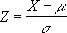 Arguments:Return Type and Value: number – A normalized value from a distribution.However, if standard-dev ≤ 0, #NUM! is returned.[Example:

STANDARDIZE(42,40,1.5) results in 1.333333333

end example]NameTypeDescriptionxnumberThe number whose value is to be normalized.meannumberThe the arithmetic mean of the distribution.standard-devnumberThe standard deviation of the distribution.